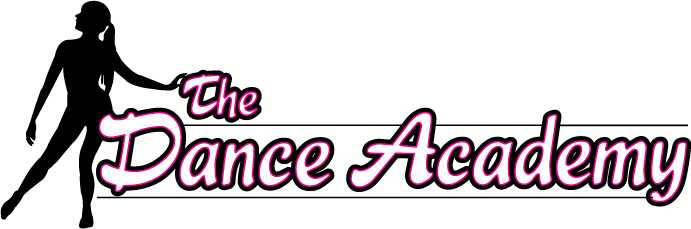 Tentative Fall/Spring Schedule2020/2021 	MONDAY	Studio 1						Studio 2					9:30-10:30 Adult Cardio Dance 	3:30-4:45 Intro to Dance III						4:45-5:30 Tap – Level 1						5:30-6:30 Jazz – Level 1				5:30-6:30 Intro to Dance II 	6:30-7:30 Ballet – Level 1				6:30-7:30 Dance Technique 3/4 	7:30-8:30 Senior Company								TUESDAY	Studio 1						Studio 2					3:30-4:15 Intro to Dance I (age 3)	4:30-5:30 Dance Technique 1/2				5:30-6:30 Junior Company			5:30-6:15 Intro to Dance I 	6:30-7:15 Tap – Level 4				6:15-7:30 Intro to Dance III 	7:15-8:15 Jazz 4 	WEDNESDAY	Studio 1						Studio 2							9:30-10:30 Adult Cardio Dance	3:30-4:30 Intro to Dance II (age 4)		4:30-5:30 Ballet Barre – All Levels		5:30-6:30 Acrobatic Dance										THURSDAY	Studio 1						Studio 2					9:30-10:15 Parent & Me		3:45-4:30 Tap – Levels 2/3								4:30-5:30 Jazz – Level 3				4:30-5:30 Jazz 2			5:30-6:30 Ballet – Levels 2/3			5:30-6:30 Hip-Hop 1 	6:30-7:30 Hip Hop – Level 2         		6:30-7:30 Hip Hop 3/4 	7:30-8:30 Drill Team Prep 